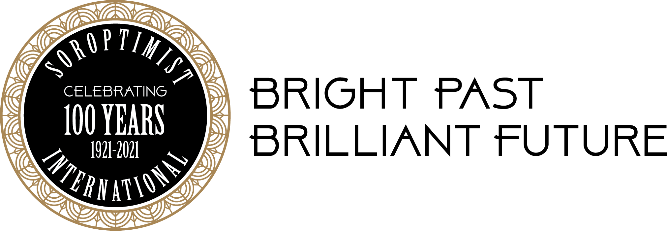 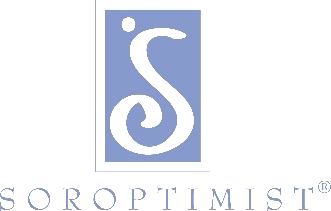 Soroptimist 2021 Region Conference Member Engagement Conversation Topics InstructionsDuring your region conference, please make time for member engagement and give members the opportunity to connect and share experiences with one another.Here are some conversation topics to help you get the ball rolling! Your region may structure these conversations in an open forum with all attendees, use breakout rooms for small-group discussion, or hold discussions in any way that is reasonable given your region conference’s attendance and format.General TopicsWhat is your most fun club memory?How are you practicing self-care these days?What books are you reading? What favorite recipes have you have recently learned?How is your club celebrating Soroptimist’s 100th Anniversary?Talk about your favorite SIA Convention (or region conference) memory. Share an international connection or friendship you have formed through Soroptimist.How does your club connect with the next generation? What successful fundraiser have you done recently or fundraising idea are you planning?Share creative ways your club is using social media. Is your club running a virtual Dream It, Be It program? Share your experiences!How is your club increasing your program impact as we prepare for our 2021-2031 Big Goal - investing in the dreams of a half million women and girls? Dream Big TopicsAs we celebrate our 100th anniversary and bright past, we are also preparing for our brilliant future. And no doubt we will DREAM BIG for what our future holds! The following conversation topics are to get you thinking about our future and the women and girls we serve. We hope these questions will spark ideas and also inspire members to share a short video with SIA that answers one of the questions below. Click here for more details on how to submit your video! What does it mean to you for Soroptimist to reach the next Big Goal of investing in the dreams of a half million women and girls? As we look to the next 100 years, what are your dreams for the next generation of Soroptimists? What is your dream for the future of your Soroptimist club? Share a story of a Live Your Dream Award winner or Dream It, Be It participant that has impacted you personally.